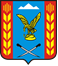 Управление образования администрации Предгорного муниципального района Ставропольского края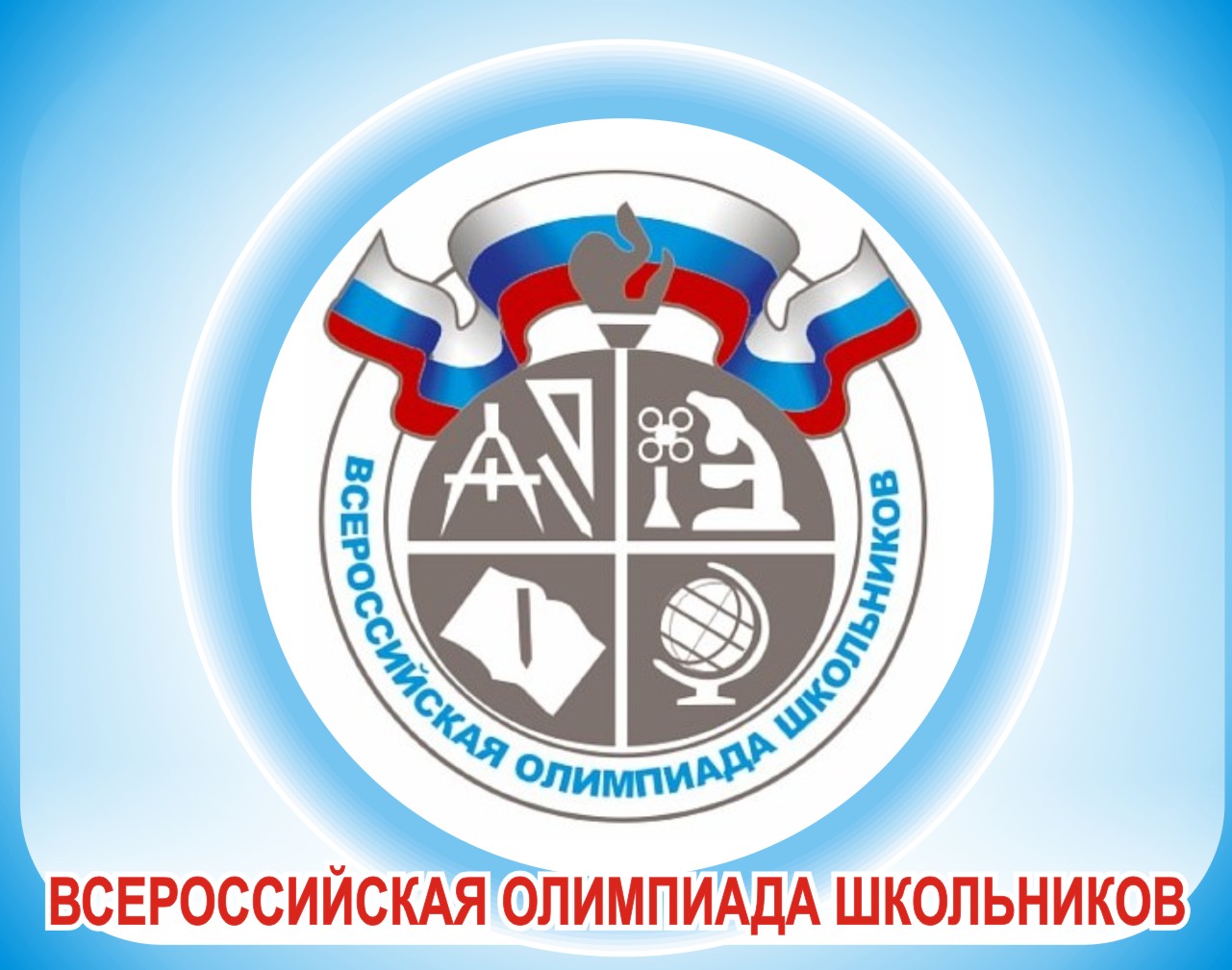 ПРОГРАММАпроведения муниципального этапа всероссийской олимпиады школьников26 НОЯБРЯ 2018 ГОДА –ОБЩЕСТВОЗНАНИЕМесто проведения: МБОУ ООШ №21Ответственная за проведение олимпиады – Леонова Елена Николаевна методист управления образованиятел. 8(928)264-10-93e-mail: helena.tanova@yandex.ruОрганизационные мероприятияОрганизационные мероприятияОрганизационные мероприятия9:00 -9:30Совещание с организаторамиАудитория №29:00 -9:30Регистрация участниковХолл школы9:30-9:50Открытие олимпиады.Инструктаж по проведению олимпиады для участников1 этаж10:00Начало олимпиады10:00 - 12:00Выполнение олимпиадных заданийАудитории№1,2,3,4,5,6,713:00-15:00Разбор олимпиадных заданийАудитория №8Работа членов жюриРабота членов жюриРабота членов жюрис 15:00Работа членов жюри, подведение итоговАудитории №8Показ олимпиадных работ 27.11.2018 года МБОУ ООШ №21Показ олимпиадных работ 27.11.2018 года МБОУ ООШ №21Показ олимпиадных работ 27.11.2018 года МБОУ ООШ №2112:00ОБЩЕСТВОЗНАНИЕАудитория №2Ознакомление участников олимпиады с результатамиОзнакомление участников олимпиады с результатамиОзнакомление участников олимпиады с результатамиНа сайте управления образования администрации Предгорного муниципального района Ставропольского края: http://predgorrono.nov.ru/?page_id=1017(раздел Всероссийская олимпиада школьников)На сайте управления образования администрации Предгорного муниципального района Ставропольского края: http://predgorrono.nov.ru/?page_id=1017(раздел Всероссийская олимпиада школьников)На сайте управления образования администрации Предгорного муниципального района Ставропольского края: http://predgorrono.nov.ru/?page_id=1017(раздел Всероссийская олимпиада школьников)26.11Предварительные протоколыСайт УО АПМР СК27.11Подача апелляцииУО АПМР СК29.11Итоговые протоколыСайт УО АПМР СКОргкомитетУчительскаяМедицинское обслуживаниеМедицинский кабинет